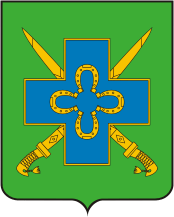 СХЕМА  ЭЛЕКТРОСНАБЖЕНИЯСТАРОМЫШАСТОВСКОГО СЕЛЬСКОГО  ПОСЕЛЕНИЯДИНСКОГО  РАЙОНА КРАСНОДАРСКОГО  КРАЯ2015 годСОДЕРЖАНИЕвведение	3общие сведения	5Глава 1 существующее положение в сфере производства, передачи и потребления электроэнергии на территории старомышастовского сельского поселения	61.1.	Общая характеристика системы электроснабжения	61.2.	Описание головных источников электроснабжения (ТП, КТП, ПС, РП и пр.)	61.3.	Описание системы транспортировки электроэнергии в Старомышастовском сельском поселении	131.4.	Описание системы электроснабжения потребителей в Старомышастовском сельском поселении.............................................................................................................................................131.5.	Существующие нормативы потребления электроэнергии в Старомышастовском сельском поселении	141.6.	Техническое состояние и технологические потери в электрических сетях на территории Старомышастовского сельского поселения	161.7.	Перечень лиц, владеющих на праве собственности или другом законном основании объектами централизованной системы электроснабжения, бесхозяйные сети	161.8.	Сведения о наличии приборного учета электроэнергии, отпущенного потребителям, анализ планов по установке приборов учета электроэнергии	17Глава 2 балансы потребления электроэнергии на территории старомышастовского сельского поселения	182.1.	Структурный баланс реализации электроэнергии по группам потребителей	182.2.	Территориальный баланс потребления электроэнергии	182.3.	Общий баланс подачи и реализации электроэнергии	18Глава 3 описание существующих технических и технологических проблем в системах электроснабжения старомышастовского сельского поселения	19Глава 4 перспективное потребление электроэнергии	204.1.	Направления развития Старомышастовского сельского поселения	204.2.	Прогнозные балансы потребления электроэнергии	204.3.	Определение перспективных нагрузок потребителей Старомышастовского сельского поселения.............................................................................................................................................204.4.	Общий перспективный баланс подачи и реализации электроэнергии	21Глава 5 предложения по строительству, реконструкции и модернизации объектов централизованных систем электроснабжения	22Глава 6 предложения по строительству, реконструкции и модернизации линий электропередач централизованных систем электроснабжения	24Глава 7 экологические аспекты мероприятий по строительству и реконструкции объектов инженерной инфраструктуры	25Глава 8 оценка надежности и безопасности систем электроснабжения	26введениеОснованием для разработки Схемы электроснабжения Старомышастовского сельского поселения Динского района Краснодарского края являются: Федеральный закон от 6 октября 2003 г. № 131-ФЗ «Об общих принципах организации местного самоуправления в Российской Федерации»; Федеральный закон РФ №35-ФЗ от 26.03.2003 г. «Об электроэнергетике»; Федеральный закон от 23.11.2009 г. № 261-ФЗ «Об энергосбережении и повышении энергетической эффективности и о внесении изменений в отдельные акты Российской Федерации»; Градостроительный Кодекс Российской Федерации от 29.12.2004 г.; Генеральный план Старомышастовского сельского поселения Динского района Краснодарского края, разработанный ОАО «ИТРКК» в 2012 году; Генеральный план Старомышастовского сельского поселения применительно к территории населенного пункта станицы Старомышастовской, разработанный ОАО «ИТРКК» в 2008 году; Техническое задание на разработку схемы электроснабжения. Схема электроснабжения разработана на период до 2030 года. Схема электроснабжения поселения – документ, описывающий организацию электроснабжения на территории сельского поселения и определяющий систему мер по перспективному развитию и совершенствованию технологических, экономических и организационных отношений в сфере электроснабжения, а также содержащий материалы по обоснованию создания и развития централизованных систем электроснабжения, их эффективного и безопасного функционирования, повышения надежности этих систем, развития систем с учетом правового регулирования в области энергосбережения и повышения энергетической эффективности, а также обеспечения комфортных и безопасных условий для проживания людей в Старомышастовском сельском поселении. Основные цели и задачи схемы электроснабжения: определение возможности подключения к сетям энергоснабжения объекта капитального строительства и организации, обязанной при наличии технической возможности произвести такое подключение; повышение надежности работы систем энергоснабжения в соответствии с нормативными требованиями; минимизация затрат на энергоснабжение в расчете на каждого потребителя в долгосрочной перспективе; обеспечение жителей Старомышастовского сельского поселения электрической энергией; улучшение качества жизни за последнее десятилетие обусловливает необходимость соответствующего развития коммунальной инфраструктуры существующих объектов. Мероприятия охватывают следующие объекты системы коммунальной инфраструктуры: линейные объекты – линии передачи электроэнергии; головные объекты – источники электрической энергии, понизительные и трансформаторные подстанции. Мероприятия по развитию системы электроснабжения, предусмотренные настоящей схемой, могут включаться в инвестиционные программы энергоснабжающих организаций и, как следствие, могут быть включены в соответствующий тариф организации коммунального комплекса. В условиях недостатка собственных средств на проведение работ по модернизации существующих сетей и сооружений, строительству новых объектов системы электроснабжения, затраты на реализацию мероприятий схемы планируется финансировать за счет денежных средств федерального, областного, местного бюджетов и внебюджетных средств. Кроме этого, схема предусматривает повышение качества предоставления коммунальных услуг для населения и создания условий для привлечения средств из внебюджетных источников для модернизации объектов коммунальной инфраструктуры. В документе используются следующие основные понятия: организация электроснабжения – деятельность по обеспечению потребителей электрической энергией; карта-схема электрических сетей – техническая часть схемы электроснабжения сельского поселения, содержащая привязанное к местности описание электроустановок и электрических сетей, проектов строительства, реконструкции, расширения, консервации и ликвидации электроустановок и электрических сетей; система электроснабжения – имущественный производственный комплекс, состоящий из производственных и организационно-экономических объектов, предназначенных для транспортировки и поставок электричества; потребитель – физическое или юридическое лицо, получающее в установленном порядке электрическую энергию для обеспечения своих нужд; электросбытовая организация – организация, осуществляющая в качестве основного вида деятельности продажу другим лицам произведенной или приобретенной электрической энергии; тарифы на электрическую энергию – система ценовых ставок, по которым осуществляются расчеты за электрическую энергию; регулирующий орган – орган, уполномоченный в соответствии с действующим законодательством, устанавливать тарифы на электрическую энергию. общие сведенияСтаромышастовское сельское поселение – муниципальное образование в Динском районе Краснодарского края. Муниципальное образование Старомышастовское сельское поселение является одним из десяти сельских поселений, входящих в состав Динского района. Старомышастовское сельское поселение находится в северо-западной части муниципального образования Динской район и граничит: на севере - с Тимашевским районом; на северо-востоке - с Кореновским районом; на востоке - с Пластуновским и Красносельским сельским поселениями; на юге - с Новотитаровским сельским поселением; на западе - с Нововеличковским сельским поселением. В состав поселения входит 4 населенных пункта: станица Старомышастовская, хутор Восточный, хутор Горлачивка, хутор Новый. Административным центром Старомышастовского сельского поселения является станица Старомышастовская. Станица расположена в центральной части поселения на берегу реки Кочеты (приток Кирпили), в степной зоне, в 32 км на северо-восток от краевого центра г. Краснодар и в 19 км северо-западнее районного центра – станицы Динская. Территорию Старомышастовского сельского поселения с севера на юг пересекает железная дорога «Краснодар-Тимашевск», за железной дорогой, параллельно ей, проходит автодорога «Краснодар-Ейск», от которой через железнодорожный переезд к станице Старомышастовской и дальше к восточной границе, через х. Новый, отходит автодорога «Динская-Старомышастовская». Площадь поселения составляет 10,92 км2. Общая численность населения, проживающего на территории Старомышастовского сельского поселения, на 01.01.2015 г. составляет 11,089 тыс. чел. .  существующее положение в сфере производства, передачи и потребления электроэнергии на территории старомышастовского сельского поселенияОбщая характеристика системы электроснабжения На момент разработки настоящей схемы централизованным электроснабжением обеспечено 100%  абонентов Старомышастовского сельского поселения. В настоящее время населенный пункт (станица) электрифицирован от ПС-35/10 кВ «Старомышастовская» мощностью 8,0 МВА, расположенной в ст-це Старомышастовской, ул. Вокзальная, 1. От подстанции электроэнергия распределяется по ЛЭП 10 кВ с проводами марки АС-70 и АС-50. Протяжённость существующих ВЛ-10 кВ (фидеров) – 86,38 км. Низковольтное напряжение распределяется от КТП 10/0,4 кВ в количестве 108 штук суммарной мощностью 20961 кВА. Объекты и линии электропередач на территории сельского поселения находятся в удовлетворительном состоянии. Выработка электрической энергии осуществляется на ТЭЦ, транспортировку электроэнергии на территории поселения осуществляет ОАО «Россети». Сбытовой организацией на территории Старомышастовского сельского поселения является ОАО «Кубаньэнергосбыт». Описание головных источников электроснабжения (ТП, КТП, ПС, РП и пр.)Централизованное электроснабжение Старомышастовского сельского поселения организовано от ПС-35/10 кВ «Старомышастовская» мощностью 8,0 МВА, расположенной в ст-це Старомышастовской, ул. Вокзальная, 1. Низковольтное напряжение распределяется от КТП 10/0,4 кВ в количестве 108 штук суммарной мощностью 20961 кВА. Собственные генерирующие источники электроснабжения на территории Старомышастовского сельского поселения отсутствуют. Подробная характеристика головных объектов системы электроснабжения на территории сельского поселения представлена в таблице 1.1. Таблица 1.1Перечень ТП-10/0,4 кВ, подключенных к сетям энергосистемы ОАО «Кубаньэнерго» в зоне обслуживания Старомышастовского сетевого участка, по состоянию на 01.01.2015 г.Продолжение таблицы 1.1Продолжение таблицы 1.1Продолжение таблицы 1.1Окончание таблицы 1.1Описание системы транспортировки электроэнергии в Старомышастовском сельском поселенииПередача электрической энергии от ПС-35/10 кВ «Старомышастовская» до КТП 10/0,4 кВ, расположенных на территории сельского поселения осуществляется по линиям электропередач 10 кВ с проводами марки АС-70 и АС-50. Общая протяженность линий электропередач ВЛ-10 кВ составляет 86,38 км. Перечень ВЛ-10 кВ (фидеров) Старомышастовского сельского поселения представлен в таблице 1.2. Таблица 1.2Описание системы электроснабжения потребителей в Старомышастовском сельском поселенииСхемы построения питающих и распределительных сетей различны по степени обеспечения надежности электроснабжения электроприемников. В соответствии с Правилами устройства электроустановок электроприемники по степени надежности электроснабжения делятся на три категории. Первая категория – это электроприемники, нарушение электроснабжения которых может повлечь за собой опасность для жизни людей, значительный ущерб народному хозяйству, повреждение дорогостоящего основного оборудования, массовый брак продукции, расстройство сложного технологического процесса, нарушение функционирования особо важных элементов коммунального хозяйства. К ним относятся сооружения с массовым скоплением людей (театры, стадионы, универмаги, универсамы), электрифицированный транспорт (метрополитен, железные дороги, троллейбусы, трамваи), больницы, предприятия связи, жилые здания высотой более 16 этажей, в которых имеются электродвигатели пожарных насосов, аварийное освещение и системы обеспечения незадымляемости, группы городских потребителей с суммарной нагрузкой выше 10000 кВА, некоторые силовые установки (вращающиеся печи с дутьем). Электроприемники первой категории должны обеспечиваться электроэнергией от двух независимых источников питания, и перерыв их электроснабжения допускается только на время автоматического ввода резервного питания. Независимым считается такой источник питания электроприемников, на котором сохраняется напряжение при исчезновении его на других источниках питания этих электроприемников. Из электроприемников первой категории выделяется особая группа, бесперебойная работа которой необходима для безаварийного останова производства во избежание угрозы жизни людей, взрывов, пожаров и повреждения дорогостоящего основного оборудования. Для электроснабжения этой группы электроприемников должно предусматриваться дополнительное питание от третьего независимого источника питания. Вторая категория – это электроприемники, перерыв электроснабжения которых приводит к массовому недоотпуску продукции, массовым простоям рабочих, механизмов и промышленного транспорта, нарушению нормальной деятельности значительного количества городских и сельских жителей. К ним относятся жилые дома с электроплитами, жилые дома высотой более 4 этажей с газовыми плитами, школы и учебные заведения, лечебные и детские учреждения, силовые установки, допускающие перерывы в электроснабжении без повреждения основного оборудования, группы городских потребителей с общей нагрузкой от 400 до 10000 кВА. Электроприемники второй категории рекомендуется обеспечивать электроэнергией от двух независимых источников питания; для них допустимы перерывы в электроснабжении на время, необходимое для включения резервного питания дежурным персоналом предприятия или выездной оперативной бригадой электроснабжающей организации. Третья категория – все остальные электроприемники, электроснабжение которых может выполняться от одного источника питания при условии, что перерывы в электроснабжении на время ремонта или замены поврежденного элемента системы электроснабжения не превысят одних суток. Весь жилой фонд, бюджетные, прочие организации и предприятия на территории Старомышастовского сельского поселения относятся к третьей категории потребителей. При подключении объектов нарушений не выявлено, перевод потребителей с одной категории на другую не планируется. Существующие нормативы потребления электроэнергии в Старомышастовском сельском поселенииСогласно Приказу Региональной энергетической комиссии-департамента цен и тарифов Краснодарского края № 2/2012-нп от 31 августа 2012 года «Об утверждении нормативов потребления коммунальных услуг в Краснодарском крае (при отсутствии приборов учета) утверждены: нормативы потребления коммунальной услуги по электроснабжению в жилых помещениях (таблица 1.2); нормативы потребления коммунальной услуги по электроснабжению в жилых помещениях, оборудованных электроводонагревателями (таблица 1.3); нормативы потребления коммунальной услуги по электроснабжению на общедомовые нужды (таблица 1.4); нормативы потребления коммунальной услуги по электроснабжению при использовании земельного участка и надворных построек (таблица 1.5); нормативы потребления коммунальной услуги по электроснабжению в жилых помещениях, оборудованных электроотопительными установками (таблица 1.6). Таблица 1.2Таблица 1.3Примечание. В случае наличия в жилом помещении электроводонагревателей, данный норматив суммируется к нормативам, установленным в таблице 1.2. Таблица 1.4Таблица 1.5Таблица 1.6Примечание: нормативы определены исходя из продолжительности отопительного периода, равного 7 календарным месяцам во всех муниципальных образованиях Краснодарского края за исключением городского округа Сочи. В городском округе Сочи нормативы определены исходя из продолжительности отопительного периода, равного 6 календарным месяцам. Таблица 1.7Примечание. Потребление на 1 человека включает потери в электрических сетях. В период с 2015 по 2028 гг. и на расчетный срок до 2030 года ожидается тенденция к увеличению потребления электрической энергии жителями Старомышастовского сельского поселения, связанная с улучшением жилищных условий, вводом нового жилищного фонда. Техническое состояние и технологические потери в электрических сетях на территории Старомышастовского сельского поселенияПодробная характеристика линий электропередач представлена в таблице 1.2, характеристика головных объектов электроснабжения представлена в таблице 1.1. Техническое состояние линейных и головных объектов централизованной системы электроснабжения оценивается как удовлетворительное. Информация о потерях электрической энергии в электрических сетях за 2014 год отсутствует. За 10 месяцев 2015 года потери электроэнергии составили 5604,605 тыс. кВт, что составляет 18,8%. Перечень лиц, владеющих на праве собственности или другом законном основании объектами централизованной системы электроснабжения, информация о бесхозяйных объектахЭлектрические сети и головные объекты системы энергоснабжения, расположенные на территории Старомышастовского сельского поселения находятся в собственности Динской РЭС, филиал Краснодарских электросетей ОАО «Кубаньэнерго». На территории Старомышастовского сельского поселения бесхозных объектов централизованной системы электроснабжения не выявлено. Сведения о наличии приборного учета электроэнергии, отпущенного потребителям, анализ планов по установке приборов учета электроэнергииНа момент разработки настоящей схемы приборами учета электрической энергии оборудованы 100% абонентов. Согласно Федеральному закону от 23.11.2009 г. № 261-ФЗ на собственников помещений в многоквартирных домах и собственников жилых домов возложена обязанность по установке приборов учета энергоресурсов. В соответствии с Федеральным законом (в ред. от 18.07.2011) от 23.11.2009 г. № 261-ФЗ до 1 июля 2012 года собственники помещений в многоквартирных домах обязаны обеспечить установку приборов учета электрической энергии. С момента принятия закона не допускается ввод в эксплуатацию зданий, строений, сооружений без оснащения их приборами учёта энергоресурсов и воды. Не оборудованные приборами учета электрической энергии могут быть строящиеся индивидуальные жилые и многоквартирные дома, административно-общественные здания. Однако согласно закону к моменту сдачи в эксплуатацию они будут оборудованы приборами на 100%. Планируется на ближайшую перспективу замена электросчетчиков класса точности 2.5 на более высокий класс точности (индукционный прибор учета на ЖК дисплей). .  балансы потребления электроэнергии на территории старомышастовского сельского поселенияСтруктурный баланс реализации электроэнергии по группам потребителейСтруктурный баланс реализации электрической энергии по группам потребителей Старомышастовского сельского поселения за 2014 представить невозможно, в связи с отсутствием информации. Территориальный баланс потребления электроэнергииТерриториальный баланс потребления электрической энергии на территории Старомышастовского сельского поселения за 2014 год представить невозможно, в связи с отсутствием информации. Общее количество электроэнергии, отпущенной всем потребителям Старомышастовского СП за 2014 год составило 34,951957 млн. кВт. Общий баланс подачи и реализации электроэнергииОбщий баланс подачи и реализации электрической энергии на территории Старомышастовского сельского поселения за 2014 год представлено в таблице 2.1. Таблица 2.1Примечание * - потребление указано с учетом потерь в электрических сетях. .  описание существующих технических и технологических проблем в системах электроснабжения старомышастовского сельского поселения На текущий момент техническое состояние линейных и головных объектов системы электроснабжения Старомышастовского сельского поселения оценивается как удовлетворительное. В связи с чем имеется ряд технических и технологических проблем в системе электроснабжения: Не соблюдение охранной зоны линий электропередач и головных объектов электросетевого хозяйства, высадка деревьев в охранных зонах. Охранные зоны устанавливаются для всех объектов электросетевого хозяйства, исходя из требований к границам установления охранных зон. Границы охранной зоны в отношении отдельного объекта электросетевого хозяйства определяются организацией, которая владеет им на праве собственности или ином законном основании (далее - сетевая организация). Введение таких правил на охранные зоны обусловлено вредным воздействием электромагнитного поля на здоровье человека. Так, по информации Центра электромагнитной безопасности, в соответствии с результатами проведённых исследований, установлено, что у людей, проживающих вблизи линий электропередачи и трансформаторных подстанций, могут возникать изменения функционального состояния нервной, сердечно-сосудистой, нейрогормональной и эндокринной систем, нарушаться обменные процессы, иммунитет и воспроизводительная функции. Поэтому, чем дальше от источников электромагнитного поля находится строение, тем лучше. Не менее значительной проблемой электрических сетей является их низкий уровень безопасности. Почти все потребляющие электроэнергию приборы подсоединены к сети без заземления. Для квартир обычной является двухпроводная проводка, в то время как во всех развитых западных странах используется трехпроводная проводка с обязательным заземляющим проводом и практически всё выпускаемое электрооборудование оборудуется вилками с тремя проводами. В связи с увеличением нагрузок и для улучшения схемы электроснабжения, обеспечивающей бесперебойным питанием её потребителей, необходима реконструкция существующих электрических сетей с учетом перспективного развития сельского поселения. .  перспективное потребление электроэнергии Направления развития Старомышастовского сельского поселенияНа перспективу на территории Старомышастовского сельского поселения планируется увеличение постоянно проживающего населения до показателя 14300 человек. В связи с этим предусматривается поэтапное освоение территорий жилой зоны: проектом определены территории для освоения на первую очередь (до 2018 года), на расчетный срок (до 2028 г.), резервные территории возможного развития за расчетный срок (до 2043 г.). Также предусматривается развитие общественно-деловой зоны, строительство учреждений культурно-бытового назначения. Таким образом, на перспективу ожидается увеличение нагрузок на систему электроснабжения. Прогнозные балансы потребления электроэнергииОсновные технико-экономические показатели системы электроснабжения Старомышастовского сельского поселения на перспективу представлены в таблице 4.1. Таблица 4.1Определение перспективных нагрузок потребителей Старомышастовского сельского поселенияРезультаты расчетов электрических нагрузок на систему электроснабжения Старомышастовского сельского поселения на перспективу до 2028 года представлены в таблице 4.2. Таблица 4.2Общий перспективный баланс подачи и реализации электроэнергииОбщий перспективный баланс подачи и реализации электрической энергии на территории Старомышастовского сельского поселения до 2028 года представлен в таблице 4.3. Таблица 4.3.  предложения по строительству, реконструкции и модернизации объектов централизованных систем электроснабжения, ОЦЕНКА ОБЪЕМОВ КАПИТАЛЬНЫХ ВЛОЖЕНИЙОбъемы инвестиций определены на основе определения необходимых технических мероприятий по модернизации и развитию территории Старомышастовского сельского поселения, которые сформулированы на основе анализа текущего состояния системы энергоснабжения и изучения перспектив ее долгосрочного развития. Данный объем инвестиций полностью включает в себя затраты на период до 2030 г., включая инвестиции в энергоснабжение новых территорий и населения, не имеющего в настоящее время электроснабжения. Крупные инвестиции необходимы для бесперебойного обеспечения электрической энергией всего населения и необходимостью перекладки части существующих линий электропередач к 2030 г. В случае реализации предлагаемых мероприятий за счёт различных источников финансирования, необходимо так же отметить, что системы электроснабжения существенно не усложнятся, и их эксплуатация не потребует дополнительного финансирования и усиления материально-технической базы эксплуатирующей организации. По результатам уточнения источников и объемов инвестирования графики инвестиций могут быть изменены по срокам, однако состав разработанных мероприятий и объемы капитальных затрат адекватны существующему уровню проблем, которые требуется решить за расчетный период. Общий объем инвестиций в реализацию схемы электроснабжения на период до 2030 года включает в себя затраты бюджетов всех уровней на инженерное обеспечение существующих объектов, а также стратегических проектов. Модернизация и реконструкция существующих сооружений, направлена на повышение энергоэффективности, снижение потерь, неучтенных расходов и аварийности, обеспечение экологических норм и правил при эксплуатации системы электроснабжения. Оценка капитальных вложений в строительство, реконструкцию и модернизацию головных объектов системы электроснабжения Старомышастовского сельского поселения представлена в таблице 5.1. Таблица 5.1.  предложения по строительству, реконструкции и модернизации линий электропередач централизованных систем электроснабжения, ОЦЕНКА ОБЪЕМОВ КАПИТАЛЬНЫХ ВЛОЖЕНИЙОбъемы инвестиций определены на основе определения необходимых технических мероприятий по модернизации и развитию территории Старомышастовского сельского поселения, которые сформулированы на основе анализа текущего состояния системы энергоснабжения и изучения перспектив ее долгосрочного развития. Данный объем инвестиций полностью включает в себя затраты на период до 2030 г., включая инвестиции в энергоснабжение новых территорий и населения, не имеющего в настоящее время электроснабжения. Крупные инвестиции необходимы для бесперебойного обеспечения электрической энергией всего населения и необходимостью перекладки части существующих линий электропередач к 2030 г. В случае реализации предлагаемых мероприятий за счёт различных источников финансирования, необходимо так же отметить, что системы электроснабжения существенно не усложнятся, и их эксплуатация не потребует дополнительного финансирования и усиления материально-технической базы эксплуатирующей организации. По результатам уточнения источников и объемов инвестирования графики инвестиций могут быть изменены по срокам, однако состав разработанных мероприятий и объемы капитальных затрат адекватны существующему уровню проблем, которые требуется решить за расчетный период. Общий объем инвестиций в реализацию схемы электроснабжения на период до 2030 года включает в себя затраты бюджетов всех уровней на инженерное обеспечение существующих объектов, а также стратегических проектов. Модернизация и реконструкция существующих сетей направлена на повышение энергоэффективности, снижение потерь, неучтенных расходов и аварийности, обеспечение экологических норм и правил при эксплуатации системы электроснабжения. Оценка капитальных вложений в строительство, реконструкцию и модернизацию линейных объектов системы электроснабжения Старомышастовского сельского поселения представлена в таблице 6.1. Таблица 6.1.  экологические аспекты мероприятий по строительству и реконструкции объектов инженерной инфраструктурыТак как на территории Старомышастовского сельского поселения отсутствуют собственные генерирующие источники электроэнергии, то вредное воздействие на экологию со стороны объектов электроэнергетики в процессе эксплуатации ограничивается воздействием при строительстве и воздействием при утилизации демонтированного оборудования и расходных материалов. При строительстве объектов энергетики происходит вырубка лесов (просеки под трассы ЛЭП), нарушение почв (земляные работы), нарушение естественной формы водоемов (отсыпки). Элементы системы электроснабжения, оказывающие воздействие на окружающую среду после истечения нормативного срока эксплуатации: масляные силовые трансформаторы и высоковольтные масляные выключатели; аккумуляторные батареи; масляные кабели. Для снижения площади лесов, уничтожаемых при строительстве объектов электроэнергетики, необходимо соблюдать нормативную ширину охранных зон ЛЭП при строительстве либо занижать ее в допустимых пределах, принимая ее величину минимально допустимой для условий стесненной прокладки. Для снижения вредного воздействия на почвы при строительстве необходимо соблюдать технологию строительства, установленную нормативной документацией для данного климатического района. Масляные силовые трансформаторы и высоковольтные масляные выключатели несут опасность разлива масла и вероятность попадания его в почву и воду. Во избежание разливов необходимо соблюдать все требования техники безопасности при осуществлении ремонтов, замены масла и т.д. Необходима правильная утилизация масла и отработавших трансформаторов и выключателей. Для исключения опасности нанесения ущерба окружающей среде возможно применение сухих трансформаторов и вакуумных выключателей взамен масляных. Эксплуатация аккумуляторных батарей сопровождается испарением электролита, что представляет опасность для здоровья людей. Также АКБ несут опасность разлива электролита и попадания его в почву и воду. Во избежание нанесения ущерба окружающей среде необходима правильная утилизация отработавших аккумуляторных батарей. Масляные кабели при истечении срока эксплуатации остаются в земле, и при дальнейшем старении происходит разрушение изоляции и попадание масла в почву. Для предотвращения данного воздействия необходимо использовать кабели с пластмассовой изоляцией либо с изоляцией из сшитого полиэтилена. .  оценка надежности и безопасности систем электроснабженияВ целях обеспечения надежности электроснабжения организацией составляются планы капитального ремонта сетей и оборудования. В результате аварийных отключений недопоставок электроэнергии потребителям не произошло, так как присоединение потребителей к электрической сети осуществляется в соответствии с требованиями ПУЭ к надежности электроснабжения объектов соответствующих категорий. Условия договоров по передаче электроэнергии и технологическим присоединениям к электрическим сетям регулируются Постановлениями Правительства РФ. В целях обеспечения безопасности населения и в соответствии с Федеральным законом «О санитарно-эпидемиологическом благополучии населения» от 30.03.1999 г. № 52-ФЗ для объектов и производств, являющихся источниками воздействия на среду обитания и здоровье человека, устанавливается специальная территория с особым режимом использования – санитарно-защитная зона (СЗЗ), размер которой обеспечивает уменьшение воздействия загрязнения на атмосферный воздух (химического, биологического, физического) до значений, установленных гигиеническими нормативами, а для предприятий I и II класса опасности как до значений, установленных гигиеническими нормативами, так и до величин приемлемого риска для здоровья населения. По своему функциональному назначению санитарно-защитная зона является защитным барьером, обеспечивающим уровень безопасности населения при эксплуатации объекта в штатном режиме. Санитарно-защитные зоны устанавливаются в соответствии с СанПиН 2.2.1/2.1.1.1200 03 «Санитарно-защитные зоны и санитарная классификация предприятий, сооружений и иных объектов». Охранная зона объектов инженерной и транспортной инфраструктуры – это территория с особыми условиями использования, которая устанавливается в порядке, определяемом Правительством Российской Федерации, вокруг объектов инженерной, транспортной и иных инфраструктур в целях обеспечения охраны окружающей природной среды, нормальных условий эксплуатации таких объектов и исключения возможности их повреждения. Охранные зоны выделяются для: электрических сетей; линий и сооружений связи; систем газоснабжения; магистральных трубопроводов; автомобильных дорог. Охранные зоны электрических сетей устанавливаются для электроподстанций, распределительных устройств, воздушных линий электропередач, подземных и подводных кабельных линий электропередачи. В соответствии с «Правилами охраны электрических сетей напряжением свыше 100 вольт» охранные зоны – это земельные участки вдоль воздушных линий электропередач, ограниченные линиями, отстоящих от крайних проводов на расстоянии: до 20 киловольт - 1 0 м; 35 киловольт - 15 м; 110 киловольт - 20 м; 150,220 киловольт - 25 м; 330, 500 киловольт - 30 м. Схема электроснабжения Старомышастовского сельского поселения Динского района Краснодарского края на период до 2030 годаРазработчик: 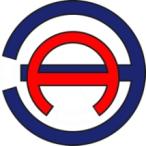 Общество с ограниченной ответственностью «ЭНЕРГОАУДИТ»Юридический/фактический адрес: 160011, г. Вологда, ул. Герцена, д. 56, оф. 202 тел/факс: 8 (8172) 75-60-06, 733-874, 730-800 адрес электронной почты: energoaudit35@list.ru Свидетельство саморегулируемой организации № СРО № 3525255903-25022013-Э0183Генеральный директор ООО «ЭнергоАудит» _______________ Антонов С.А.Заказчик: Администрация Старомышастовского сельского поселения Динского районаЮридический адрес: 353220, Краснодарский край, Динской р-н, станица Старомышастовская, ул. Красная, д. 133 Глава Старомышастовского сельского поселения Динского района                                                     _______________   Гриценко С.Н.№ п/пДиспетчерское наименование питающего фидера ВЛ-10 кВНаименование ТПНаименование ТПНаименование ТПОсновные потребителиОсновные потребителиОсновные потребителиМесто расположения ТППрим.№ п/пДиспетчерское наименование питающего фидера ВЛ-10 кВДиспетчерский номер ТПТип ТПМощность трансформатора, кВаНаименование объектовКатегорийность объектаСоответствие существующей схемеМесто расположения ТППрим.123456789101СТМ – 2421КТП25Частный сектор, ст-ца СтаромышастовскаяIIIIIIул. Казачья2СТМ – 2441КТП250Частный сектор, ст-ца СтаромышастовскаяIIIIIIул. Кирова-ул. Выгонная3СТМ – 2445КТП160Частный сектор, магазин ст-ца СтаромышастовскаяIIIIIIул. Кирова-ул. Горького4СТМ – 2446КТП160Частный сектор, водокачка ст-ца СтаромышастовскаяIIIIIIул. К. Маркса-ул. Ленина5СТМ – 2447КТПП400ДК, правление, магазин, пожарная часть, д/сад, администрацияIIIIIIул. Ленина-ул. Красная6СТМ – 2448КТП250Частный сектор, 2 магазина по ул. СоветскойIIIIIIул. Орджоникидзе-ул. Советская7СТМ – 2454КТП100Частный сектор, ООО «Экта» ст-ца СтаромышастовскаяIIIIIIул. Чкалова-ул. Красная8СТМ – 2461ЗТППбез тр-раУчасток №2 ГППЗ «Кавказ»IIIIIIст-ца Старомышастовскаябез тр-ра9СТМ – 2462КТП100МТФ-4 АО «Луч»IIIIIIст-ца Старомышастовская10СТМ – 2463КТП50Сад. Бригада №1 ООО агрофирма «Луч»IIIIIIст-ца Старомышастовская11СТМ – 2465КТПП30СТФ-4, бойня агрофирма «Луч»IIIIIIст-ца Старомышастовская12СТМ – 2466КТПП250Частный сектор, кирпичный заводIIIIIIх. Восточный13СТМ – 2470КТП25Утятник №4 агрофирма «Луч»IIIIIIст-ца Старомышастовская14СТМ – 2855пКТП63К.Х. КусыйIIIIIIх. Восточный15СТМ – 2858пКТП160ООО «Экта»IIIIIIул. Ленина 12716СТМ – 2926КТПП320ООО агрофирма «Луч»IIIIIIул. Горького17СТМ – 21320пКТП250ООО «Мобильные системы» базовая станцияIIIIIIул. КироваВсего по СТМ – 2Всего по СТМ – 2Всего по СТМ – 2Всего по СТМ – 2259318СТМ – 3405КТП100Частный сектор, школа №37, котельнаяIIIIIIул. Чапаева-пер. Красный19СТМ – 3421КТП25Частный сектор, ст-ца СтаромышастовскаяIIIIIIул. Казачья20СТМ – 3427КТПП400МТМ ООО агрофирма «Луч»IIIIIIст-ца Старомышастовская21СТМ – 3428КТП100Частный сектор, ст-ца СтаромышастовскаяIIIIIIул. Чапаева22СТМ – 3429КТП160Холод, склад, столовая ст-ца СтаромышастовскаяIIIIIIул. Ленина23СТМ – 3430КТП100Частный сектор, ст-ца СтаромышастовскаяIIIIIIул. Пушкина, ул. Садовая24СТМ – 3431КТПП250Частный сектор, больница, маг., стр. бр ООО агрофирма «Луч»IIIIIIул. Энгельса-ул. Шевченко25СТМ – 3432пКТП630ЧП МануйловIIIIIIул. Крупской-ул. Шевченко26СТМ – 3433ЗТПП250Ч.с., школа, котельная, магазинIIIIIIул. К. Маркса, ул. Советская27СТМ – 3435КТПП250Частный сектор, сетевой участок ДРРЭСIIIIIIул. Кржижановского-ул. к. Маркса28СТМ – 3436КТП250Частный сектор, ст-ца СтаромышастовскаяIIIIIIул. Кржижановского29СТМ – 3437КТП160Частный сектор, насосная, школа, магазинIIIIIIул. Фрунзе-ул. Красная30СТМ – 3438КТП400Частный сектор, начальная школаIIIIIIул. Красная-ул. Шпак31СТМ – 3439КТП250Ч.с., музыкальная школа, магнит, сельпо, котельнаяIIIIIIул. Советская-ул. Кооперативная32СТМ – 3440КТП160Частный сектор, ст-ца СтаромышастовскаяIIIIIIул. Пушкина-ул. К. Маркса33СТМ – 3498КТП250Частный сектор, милиция, церковьIIIIIIул. Шевченко, ул. К. Маркса34СТМ – 3933КТП100Частный сектор, ст-ца СтаромышастовскаяIIIIIIул. Шевченко-ул. Мичурина35СТМ – 3934КТП160Частный сектор, магазин, почта, складIIIIIIул. Крупской-ул. ШевченкоВсего по СТМ – 3Всего по СТМ – 3Всего по СТМ – 3Всего по СТМ – 339951234567891036СТМ – 4404КТП63ТОО «Луч-2»IIIIIIст-ца Старомышастовская37СТМ – 4442КТП160Частный сектор, ст-ца СтаромышастовскаяIIIIIIул. Чкалова-ул. Мичурина38СТМ – 4443КТП160Ч.с., магазин, дом престарелых, крупорушкаIIIIIIул. Краснознаменская39СТМ – 4444КТП160Частный сектор, ст-ца СтаромышастовскаяIIIIIIул. Мичурина-Куйбышева40СТМ – 4452КТПП250СТФ-1 агрофирма «Луч»IIIIIIст-ца Старомышастовская41СТМ – 4453КТП160Частный сектор, ст-ца СтаромышастовскаяIIIIIIул. Пролетарская-Куйбышева42СТМ – 4455ЗТПП30Майонезный цехIIIIIIст-ца Старомышастовская43СТМ – 4456КТП180ПТФ №1 агрофирма «Луч»IIIIIIст-ца Старомышастовская44СТМ – 4459КТП100Частный сектор, ст-ца СтаромышастовскаяIIIIIIул. Степная-ул. Чкалова45СТМ – 4460КТП100Частный секторIIIIIIх. Горлачивка46СТМ – 4477КТП100Частный сектор, ст-ца СтаромышастовскаяIIIIIIул. Садовая-ул. Чкалова47СТМ – 4489пЗТПП250Хим. склад. ГНСIIIIIIст-ца Старомышастовская48СТМ – 4823пКТП63Юг ФудсIIIIIIст-ца Старомышастовская49СТМ – 4856пКТП25Кубань GSMIIIIIIул. Краснознаменская50СТМ – 4870пКТП25Базовая станция «Билайн» ОАО ВымпелКомIIIIIIул. Краснознаменская51СТМ – 4923КТП100Частный сектор, ст-ца СтаромышастовскаяIIIIIIул. Орджоникидзе-Куйбышева52СТМ – 4930ЗТПП2х400Участок №2 ГППЗ «Кавказ»IIIIIIст-ца Старомышастовская53СТМ – 41145пКТП63Шевчук Анатолий Федорович-нежилые зданияIIIIIIст-ца Старомышастовская, ул. Ленина 1/1а54СТМ – 41243пКТП30ООО «Телеком Евразия» ТЕЛЕ-2 (вышка)IIIIIIст-ца Старомышастовская55СТМ – 41244пКТП25Базовая станция сотовой связи «Старомышастовский МК», ЗАО «Мобиком-Кавказ»IIIIIIст-ца Старомышастовская56СТМ – 41264пКТП400ООО «Метком»IIIIIIст-ца Старомышастовская57СТМ – 41318пКТП630ООО «Солярис», производственные зданияIIIIIIза пределами ст-цы СтаромышастовскойВсего по СТМ – 4Всего по СТМ – 4Всего по СТМ – 4Всего по СТМ – 438741234567891058СТМ – 6451КТП63Бригада №1 ООО агрофирма «Луч»IIIIIIст-ца Старомышастовская59СТМ – 6468пЗТП2х630Фабрика хозтоваров, ОАО «Старпласт»IIIIIIул. Вокзальная60СТМ – 6469КТПП100Склад, стр. бр., ЗАВ-40, насосная, ООО агрофирма «Луч»IIIIIIст-ца Старомышастовская61СТМ – 61329пКТП250Склады ООО «Трансклад»IIIIIIст-ца Старомышастовская, ул. Вокзальная 3бВсего по СТМ – 6Всего по СТМ – 6Всего по СТМ – 6Всего по СТМ – 6167362СТМ – 7402КТП250Частный сектор, стадион, ст-ца СтаромышастовскаяIIIIIIул. Орджоникидзе-ул. Октябрьская63СТМ – 7403КТПЧастный сектор, ст-ца СтаромышастовскаяIIIIIIул. Сады Южные64СТМ – 7423КТП100Частный сектор, ст-ца СтаромышастовскаяIIIIIIул. Сады Южные65СТМ – 7424КТПП63МТФ-1 агрофирма «Вета»IIIIIIза пределами ст-цы Старомышастовской66СТМ – 7425КТПП160Бригада №5 ООО агрофирма «Луч»IIIIIIБригада №567СТМ – 7426пКТП160Рыбколхоз им. СувороваIIIIIIст-ца Старомышастовская68СТМ – 7434КТП250Частный сектор, магазинIIIIIIул. Красная69СТМ – 7449КТП100Частный сектор, стадион, ст-ца СтаромышастовскаяIIIIIIул. Первомайская-ул. Пушкина70СТМ – 7458КТП100Частный сектор, ст-ца СтаромышастовскаяIIIIIIул. Энгельса-ул. Новая жизнь71СТМ – 7471КТП400Частный сектор, ст-ца СтаромышастовскаяIIIIII72СТМ – 7473КТП60Аэродром ООО агрофирма «Луч»IIIIIIст-ца Старомышастовская73СТМ – 7474КТП100Частный сектор, ст-ца СтаромышастовскаяIIIIIIул. Сады Южные74СТМ – 7494КТП160Частный сектор, ст-ца СтаромышастовскаяIIIIIIул. Горького-ул. Новая жизнь75СТМ – 7940КТП63Частный сектор, ст-ца СтаромышастовскаяIIIIIIул. Мичурина-ул. Новая жизньВсего по СТМ – 7Всего по СТМ – 7Всего по СТМ – 7Всего по СТМ – 719661234567891076СТМ – 9411КТП100Бригада №2 ООО агрофирма «Луч»IIIIIIст-ца Старомышастовская77СТМ – 9412пКТП25Заправка, ООО «Лев»IIIIIIх. Новый78СТМ – 9413КТП30Крестьянское хозяйствоIIIIIIст-ца Старомышастовская79СТМ – 9414КТП250Частный сектор, ст-ца СтаромышастовскаяIIIIIIул. Энгельса-ул. Фрунзе80СТМ – 9415КТП320Ферма ООО агрофирма «Кочеты»IIIIIIст-ца Старомышастовская81СТМ – 9416КТП100Частный сектор, ст-ца СтаромышастовскаяIIIIIIул. Южная-ул. Заречная82СТМ – 9417КТП100ФДМ Фирма ЮМКАIIIIIIст-ца Старомышастовская83СТМ – 9418КТП160Частный сектор, ст-ца СтаромышастовскаяIIIIIIул. Фурманова-ул. Крупской84СТМ – 9419пКТП160Бригада №3 ООО агрофирма «Луч»IIIIIIст-ца Старомышастовская85СТМ – 9420ЗТП200Кирпичный завод «Динской», завод стройматериаловIIIIIIст-ца Старомышастовская86СТМ – 9422КТП250Фермеры Слободчинов, ЧернышовIIIIIIул. Фрунзе ст-ца Старомышастовская87СТМ – 9450КТП100Частный сектор, ст-ца СтаромышастовскаяIIIIIIул. Южная88СТМ – 9457КТП60Частный сектор, рыбстанIIIIIIх. Новый89СТМ – 9464КТП50Отд. №4 ООО агрофирма «Луч»IIIIIIст-ца Старомышастовская90СТМ – 9848пКТП25Радиобокс 599 км КТК-РIIIIIIст-ца Старомышастовская, поле91СТМ – 9842пКТП25Магистральная запорная арматура 599 км КТК-РIIIIIIза пределами ст-цы Старомышастовской92СТМ – 9921КТПП250МТФ-2 агрофирма «Вета»IIIIIIМТФ-293СТМ – 9922пКТПП100Вагончик. стр. бр. №2, ПМК-22 г. КраснодарIIIIIIу МТФ-294СТМ – 91293пКТП25На время строительства ПС 220 кВIIIIIIст-ца СтаромышастовскаяВсего по СТМ – 9Всего по СТМ – 9Всего по СТМ – 9Всего по СТМ – 9233095СТМ – 11400пКТП250ЗАО «Агроспект»IIIIIIНа территории ОАО СТМ96СТМ – 11406КТПП400ОАО СТМIIIIIIза пределами ст-цы Старомышастовской1234567891097СТМ – 11407КТПП100ОАО СТМIIIIIIза пределами ст-цы Старомышастовской98СТМ – 11408КТП30ООО «Нидж»IIIIIIза пределами ст-цы Старомышастовской99СТМ – 11410КТПП100Кормовая база ОАО СТМ (КВН)IIIIIIза пределами ст-цы Старомышастовской100СТМ – 11475КТПП30Водозабор ОАО СтаромышастовскоеIIIIIIза пределами ст-цы Старомышастовской101СТМ – 11821пКТП30АЗС ООО «Кувшинка»IIIIIIза пределами ст-цы Старомышастовской102СТМ – 11833пКТП30Крестьянское хозяйство «Андрианова»IIIIIIза пределами ст-цы Старомышастовской103СТМ – 11953пКТП2х1000Насосная станция №24 Краснодарское управление оросительных системIIIIIIза пределами ст-цы Старомышастовской104СТМ – 11954пКТП40Насосная станция №24 Краснодарское управление оросительных системIIIIIIза пределами ст-цы СтаромышастовскойВсего по СТМ – 11Всего по СТМ – 11Всего по СТМ – 11Всего по СТМ – 113010105СТМ – 13401пКТП320Фабрика хозтоваров ст-ца СтаромышастовскаяIIIIIIул. Вокзальная106СТМ – 13467пКТП400АО «Хотос»IIIIIIст-ца Старомышастовская107СТМ – 13956пКТП400АО «Хотос»IIIIIIст-ца Старомышастовская108СТМ – 13973пКТП400АО «Хотос»IIIIIIст-ца СтаромышастовскаяВсего по СТМ – 13Всего по СТМ – 13Всего по СТМ – 13Всего по СТМ – 133010ИТОГО:ИТОГО:ИТОГО:ИТОГО:20961№ п/пДиспетчерское наименованиеПротяженность фидера, кмКоличество присоединенных ТПОсновные потребителиМарка провода1СТМ – 212,9517Агрофирмы «ЛУЧ», «ВЕТА», ГППЗ «КАВКАЗ», ЧС ст-цы СтаромышастовскойА, АС2СТМ – 39,0218Агрофирма «ЛУЧ», котельная, школы, ЧС ст-цы СтаромышастовскойА, АС, СИП-33СТМ – 412,0122майонезный цех, Агрофирмы «ЛУЧ», «ВЕТА», ЧС ст-цы СтаромышастовскойА, АС4СТМ – 62,394ОАО «СТАРПЛАСТ»А, АС5СТМ – 718,614Агрофирма «ЛУЧ», ГППЗ «КАВКАЗ», ЧС ст-цы СтаромышастовскойА, АС, СИП-36СТМ – 917,5519Агрофирмы «ЛУЧ», «ВЕТА», ЧС ст-цы Старомышастовской, завод стройматериаловА, АС, СИП-37СТМ – 1113,2810АО «Старомышастовское», насосная станция №24, Крестьянские хозяйстваА, АС8СТМ – 130,584ОАО «ХОТОС»А, АСВСЕГОВСЕГО86,38108Количество комнат в квартире (жилом доме)Норматив потребления (кВтч на одного человека в месяц)Норматив потребления (кВтч на одного человека в месяц)Норматив потребления (кВтч на одного человека в месяц)Норматив потребления (кВтч на одного человека в месяц)Норматив потребления (кВтч на одного человека в месяц)Количество комнат в квартире (жилом доме)Число проживающих в многоквартирных и жилых домахЧисло проживающих в многоквартирных и жилых домахЧисло проживающих в многоквартирных и жилых домахЧисло проживающих в многоквартирных и жилых домахЧисло проживающих в многоквартирных и жилых домахКоличество комнат в квартире (жилом доме)1 человек2 человека3 человека4 человека5 человек и болеев домах с газовыми плитамив домах с газовыми плитамив домах с газовыми плитамив домах с газовыми плитамив домах с газовыми плитамив домах с газовыми плитами197604938332125786349433142887155484 и более15395776052в домах, оборудованных электрическими плитами в установленном порядкев домах, оборудованных электрическими плитами в установленном порядкев домах, оборудованных электрическими плитами в установленном порядкев домах, оборудованных электрическими плитами в установленном порядкев домах, оборудованных электрическими плитами в установленном порядкев домах, оборудованных электрическими плитами в установленном порядке114791745750217410887685931901189574644 и более2011251017968№ п/пМногоквартирные дома и жилые дома, оборудованные:Норматив потребления коммунальной услуги (кВтч в на одного человека в месяц)1ванной, душем, раковиной, кухонной мойкой1802душем (без ванн), раковиной, кухонной мойкой1263душем и раковиной1124душем и кухонной мойкой925раковиной и кухонной мойкой546ванной78Этажность домаМногоквартирные дома без лифтового оборудования (кВтч в месяц на 1 кв.м. общей площади помещений, входящих в состав общего имущества в многоквартирном доме)Многоквартирные дома с лифтовым оборудованием (кВтч в месяц на 1 кв.м общей площади помещений, входящих в состав общего имущества в многоквартирном доме)1 – 20,12-3 – 40,18-50,21-6 – 9-0,5410 и более-0,69Вид сельскохозяйственного животногоНормативы потребления (кВтч в месяц на 1 голову животного)Нормативы потребления (кВтч в месяц на 1 голову животного)Нормативы потребления (кВтч в месяц на 1 голову животного)Вид сельскохозяйственного животногодля освещения в целях содержания соответствующего сельскохозяйственного животногодля приготовления пищи для соответствующего сельскохозяйственного животногодля подогрева воды для соответствующего сельскохозяйственного животногоКрупный рогатый скот, лошади0,82,253,3Свиньи0,82,253,5Птица0,17--Иные животные0,2--№ п/пМуниципальное образованиеНормативы потребления в календарный месяц (кВтч/на 1 кв.м общей площади всех помещений в многоквартирном и жилом доме)1.Городские округа: Сочи, Геленджик, Новороссийск, Анапа;Туапсинский муниципальный район222.Городские округа: Армавир, Краснодар, Горячий Ключ;Абинский, Апшеронский, Белореченский, Динской, Крымский, Курганинский, Мостовский, Новокубанский, Северский, Славянский, Успенский, Лабинский, Гулькевичский, Кавказский, Красноармейский, Приморско-Ахтарский, Тбилисский, Усть-Лабинский, Отрадненский, Темрюкский муниципальные районы253.Белоглининский, Брюховецкий, Выселковский, Ейский, Калининский, Каневской, Кореновский, Крыловский, Ленинградский, Новопокровский, Павловский, Староминский, Щербиновский, Тимашевский, Тихорецкий, Кущевский муниципальные районы27ПоказательЕд. изм.2014количество человекчел.11089общее количество реализованной электрической энергиимлн. кВт*ч34,951957потребление электрической энергии на 1 человека в годкВт*ч3151,95Объемы потребления электроэнергииОбъемы потребления электроэнергииОбъемы потребления электроэнергииОбъемы потребления электроэнергииОбъемы потребления электроэнергии№ п/пПоказателиЕдиницы измеренияфакт за 2014 годплан на 2015 год1Потребность в электроэнергии - всегомлн. кВт*ч/год34,951957факт за 10 месяцев 2015 года – 29,817968в том числе:на производственные нуждымлн. кВт*ч/годнет данныхнет данныхна коммунально-бытовые нуждымлн. кВт*ч/годнет данныхнет данных2Потери в электрических сетяхмлн. кВт*ч/годнет данныхфакт за 9 месяцев 2015 года – 5,6046052Потребление электроэнергии на 1 чел. в годкВт*ч3151,95*нет данныхв том числе: на коммунально-бытовые нуждыкВт*чнет данныхнет данных3Источники покрытия нагрузоккВА8,08,04Протяженность сетейкм86,3886,38№ п/пПоказателиЕдиницы измеренияНа I очередь строительства до 2018 г.Расчетный срок до 2028 г.1Потребность в электроэнергии - всего, в том числе:млн. кВт в год175,5218,4на производственные нуждымлн. кВт в год30,234,9на коммунально-бытовые нуждымлн. кВт в год145,3183,52Потребление электроэнергии на 1 чел. в год, в том числе:кВт*ч1468615273на коммунально-бытовые нуждыкВт*ч12159128323Источники покрытия электронагрузокМВА16,016,04Протяжённость сетей - всего,км86,3887,98№ п/пПотребителиРасчётная нагрузка, кВтРасчётная нагрузка, кВт№ п/пПотребителиНа I очередь строительства до 2018г.На расчетный срок до 2028 г.12431Жилищно-коммунальный сектор: существующий (с учетом убыли)1480814808проектируемый 177961352Общественно-деловой, культурно-бытовой и производственный сектор: существующий12321232проектируемый211626563Наружное освещение1001004Итого: существующие потребители проектируемые потребители161403895161408791Итого по всем потребителям20035249315Всегос учётом коэффициента одновремённости 0,7 на стороне в соответствии с СП 31-110-2003 и РД 34.20.185-941402517451№ п/пПоказателиЕдиницы измеренияНа I очередь строительства до 2018 г.Расчетный срок до 2028 г.123451Потребность в электроэнергии - всего, в том числе:млн. кВт в год175,5218,41.1на производственные нуждымлн. кВт в год30,234,91.2на коммунально-бытовые нуждымлн. кВт в год145,3183,5№ п/пНаименование мероприятияЕд. измеренияПоказательКол-воЗатраты, тыс. руб. Сроки реализации проекта12345671Увеличение мощности ПС 35/10 «Старомышастовская» до 16,0 МВАМВА16,01200002017-2020 гг.2Строительство одной новой трансформаторной подстанции 10/0,4 кВ мощностью 630 кВткВт630112002015-2018 гг.3Реконструкция 10 существующих трансформаторных подстанций с увеличением их общей мощности с 804 кВт до 3590 кВткВтобщая мощность с 804 до 359010100002015-2018 гг.4Строительство 10 новых трансформаторных подстанций 10/0,4 кВ общей мощностью 6490 кВткВт649010120002018-2028 гг.5Реконструкция 2 существующих трансформаторных подстанций с увеличением их общей мощности с 210 кВт до 650 кВткВтобщая мощность с 210 до 650220002018-2028 гг.6Замена дефектных опоршт.200002015-2030 гг.7Приведение охранных зон объектов системы электроснабжения в соответствие с требованиями Постановления Правительства РФ «О порядке установления охранных зон объектов электросетевого хозяйства и особых условий использования земельных участков, расположенных в границах таких зон» от 24.02.2009г. № 16080002015-2030 гг.ВСЕГО:ВСЕГО:ВСЕГО:ВСЕГО:ВСЕГО:73200№ п/пНаименование мероприятияЕд. измеренияПоказательКол-воЗатраты, тыс. руб. Сроки реализации проекта1Строительство воздушных линий электропередач 10 кВ (ВЛИ, ВЛЗ). Линии запроектированы изолированными проводами типа SAX сечением 95 км. мм. на магистральных линиях и 70 км. мм. на отпайкахкм.1,630002018-2028 гг.2Реконструкция существующих линий электропередач на территории Старомышастовского сельского поселениякм.86,38450002015-2030 гг.3Приведение охранных зон линий электропередач в соответствие с требованиями Постановления Правительства РФ «О порядке установления охранных зон объектов электросетевого хозяйства и особых условий использования земельных участков, расположенных в границах таких зон» от 24.02.2009г. № 160100002015-2030 гг.ВСЕГО:ВСЕГО:ВСЕГО:ВСЕГО:ВСЕГО:58000